Name: _____________________________________________    	Date: ____________	Period: ___Understanding Satire Note-taking Guide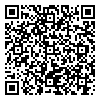 Modest Proposal Unit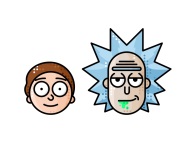 Directions: As you listen and view the presentation, complete the note-taking guide. It is also available on the class website, www.mrsguillory.weebly.com. Click on Curriculum Units & Resources > on submenu, click Satire/A Modest Proposal > scroll down until you see Understanding Satire Presentation. It is the second presentation under the picture of the Simpsons. Or, you can scan the QR code to be directed to the webpage. What is Satire?Definition: The use of humor to attack or ridicule something (such as a person, habit, idea, institution, society, or custom) that is considered (thought to) be foolish (silly), flawed, or wrong Goal of Satire: _______________________________________________________________________________Attempts through _______________ and ________________ to inspire individuals, institutions, and humankind to improve Simple Definition: Making fun of something/someone in order to ______________________________________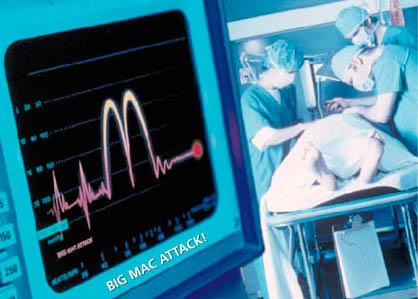 Satirical TechniquesHyperboleAlso known as __________________________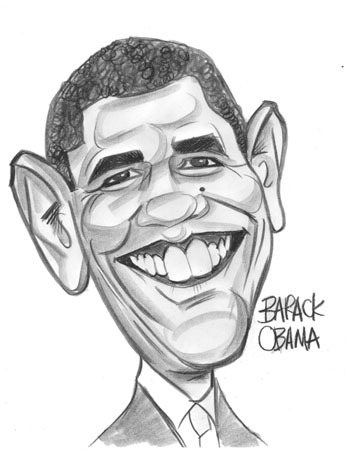 Definition: to enlarge, to increase, to represent something beyond _________________ bounds so that it becomes ____________________ and its _________________ can be seenCaricature: exaggerating of __________________________________Parody 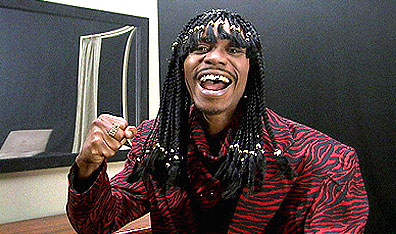 Definition: to ________________ the techniques and/or style of some ________________, place, or thing in order to ridicule (or make fun) of the original Reversal 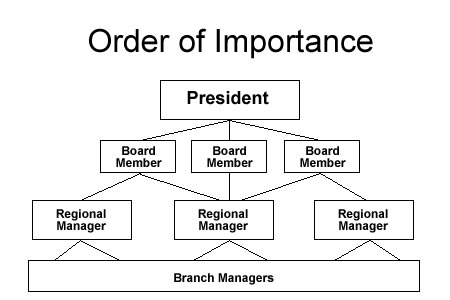 Definition: to present the ___________________ of the _______________ order It can focus on: __________________________ or hierarchical order Oxymoron 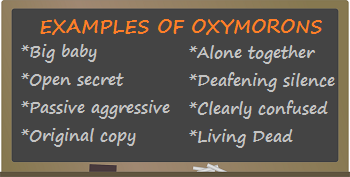 Also known as: __________________________Definition: to present things that are out of ______________  or are ____________________, illogical, or inappropriate in relation to its ______________________________Other types of Satirical Techniques Creating a ridiculous or funny list of or about somethingSilly or ____________ words ________________, which is a form of _____________________________Understatement: the writer shows less ______________________ or passion for a particular subject that would seem to demand more ____________________Pun: a play on words for a ______________________ effect Example: A single leaf tells a person, “Leaf me alone. I’m busy.” What do Satirists Attack? Assignment: Analyzing Satire (This section is best completed with a partner) You will analyze satirical ads to determine:The subject of the satire The comment the satire is making The technique(s) the satire uses to make its point Directions: First, you’ll see the original advertisement Second, you’ll see the satire of the advertisement or the companyWrite: The subject matter of the satire The comment the satire is trying to communicate List all of the technique(s) used to satirize: From the list you create, select ONLY ONE technique and explain the satire being used Briefly explain (2-3 sentences) why you think the advertisement is either effective or not effective? Meaning, is the advertisement satire strong enough to persuade some people, or to make them think about the subject matter and change their views on it? Why or why not? 